Приложение №2                                                                                                                                             к  решению Собрания представителей городского  поселения Балашейкамуниципального района Сызранский                                                                                                           от  25 октября  2013г. № 68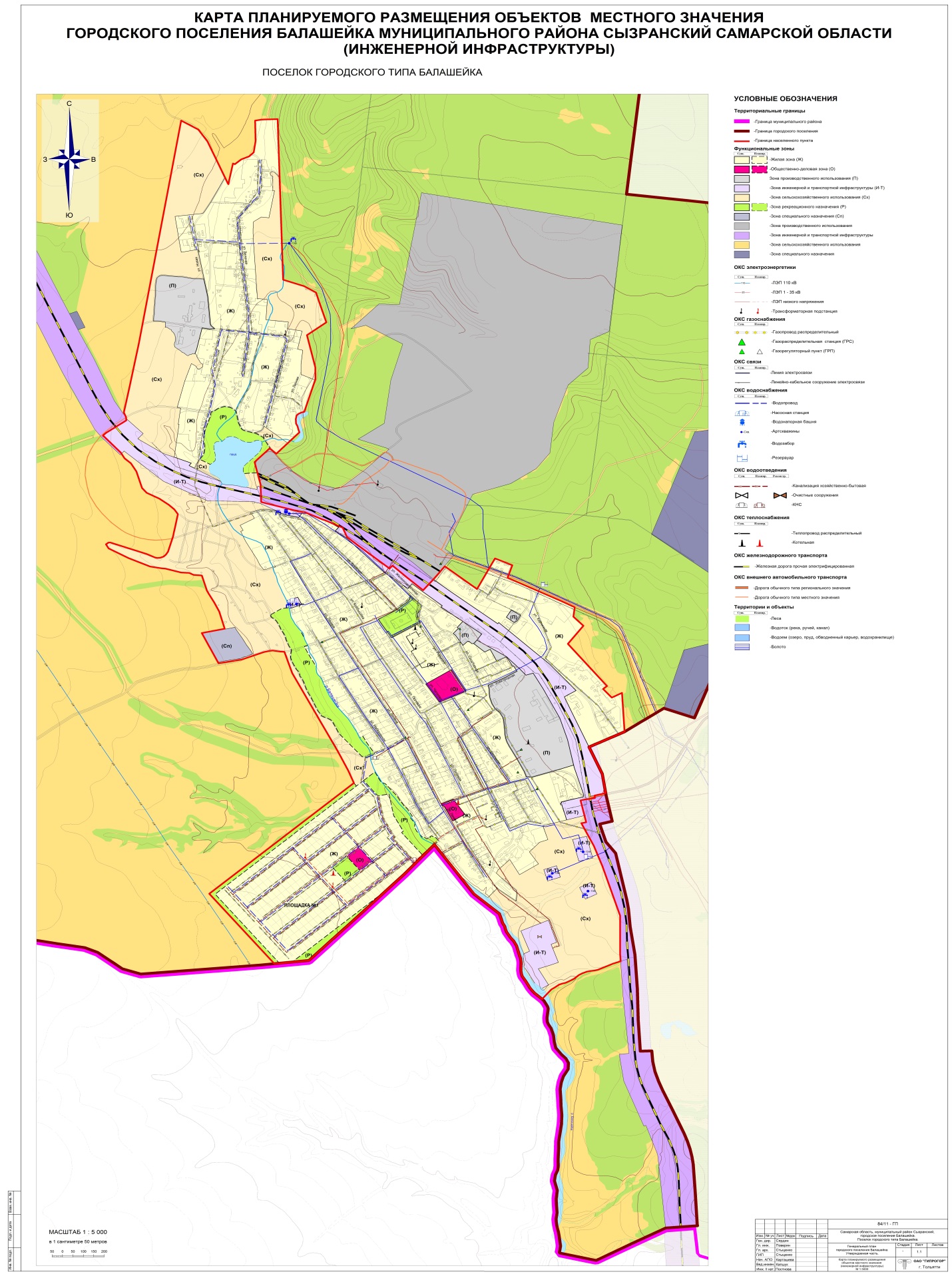 